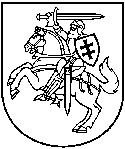 APLINKOS APSAUGOS AGENTŪRATARŠOS INTEGRUOTOS PREVENCIJOS IR KONTROLĖSLEIDIMAS Nr. P1-6/009/T-P.4-8/2016[1] [6] [9] [2] [8] [0] [7] [6] [9](Juridinio asmens kodas)ŽŪK „Mikoliškio paukštynas“, Mikoliškio kaimas, LT-39264 Pasvalio rajonas, tel.: 8 451 46804, el. paštas: mikolis@freemail.lt (Ūkinės veiklos objekto pavadinimas, adresas, telefonas)ŽŪK „Mikoliškio paukštynas“, Mikoliškio kaimas, LT-39264 Pasvalio rajonas, tel.: 8 451 46804, el. paštas: mikolis@freemail.lt (Veiklos vykdytojas, jo adresas, telefono, fakso Nr., elektroninio pašto adresas)Leidimą (be priedų) sudaro 15 lapų.Atnaujintas Panevėžio RAAD 2011 m. gruodžio 1 d. Nr. P1-6/009, atnaujintas 2013 m. spalio 25 d.Pakeistas 2016 m. gruodžio 29 d.			Direktorius______________________________	_______________________(Vardas, pavardė)			(Parašas)A. V.Šio leidimo parengti 3 egzemplioriai.Paraiška leidimui gauti ar pakeisti suderinta su: Nacionalinio visuomenės sveikatos centro prie sveikatos apsaugos ministerijos Panevėžio departamento 2016-12-27 raštu Nr. 2.5-1858(20.8.18.5.11) (Derinusios institucijos pavadinimas, suderinimo data)I. BENDROJI DALIS1. Įrenginio pavadinimas, gamybos (projektinis) pajėgumas arba vardinė (nominali) šiluminė galia, vieta (adresas). Nepildoma, nes informacija nesikeičia nei 2013 m. spalio 25 dieną ŽŪK „Mikoliškio paukštynas“ koreguotame Taršos integruotos prevencijos ir kontrolės leidime Nr.P1-6/009.2. Ūkinės veiklos aprašymas.Nepildoma, nes informacija nesikeičia nei 2013 m. spalio 25 dieną ŽŪK „Mikoliškio paukštynas“ koreguotame Taršos integruotos prevencijos ir kontrolės leidime Nr.P1-6/009.3. Veiklos rūšys, kurioms išduodamas leidimas:1 lentelė. Įrenginyje leidžiama vykdyti ūkinė veikla Nepildoma, nes informacija nesikeičia nei 2013 m. spalio 25 dieną ŽŪK „Mikoliškio paukštynas“ koreguotame Taršos integruotos prevencijos ir kontrolės leidime Nr.P1-6/009.4. Veiklos rūšys, kurioms priskirta šiltnamio dujas išmetanti ūkinė veikla, įrenginio gamybos (projektinis) pajėgumas. Nepildoma, nes informacija nesikeičia nei 2013 m. spalio 25 dieną ŽŪK „Mikoliškio paukštynas“ koreguotame Taršos integruotos prevencijos ir kontrolės leidime Nr.P1-6/009.5. Informacija apie įdiegtą vadybos sistemą.Nepildoma, nes informacija nesikeičia nei 2013 m. spalio 25 dieną ŽŪK „Mikoliškio paukštynas“ koreguotame Taršos integruotos prevencijos ir kontrolės leidime Nr.P1-6/009.6. Asmenų atsakomybė pagal pateiktą deklaraciją.Nepildoma, nes informacija nesikeičia nei 2013 m. spalio 25 dieną ŽŪK „Mikoliškio paukštynas“ koreguotame Taršos integruotos prevencijos ir kontrolės leidime Nr.P1-6/009.2 lentelė. Įrenginio atitikties GPGB palyginamasis įvertinimasII. LEIDIMO SĄLYGOS3 lentelė. Aplinkosaugos veiksmų planasNepildoma, nes informacija nesikeičia nei 2013 m. spalio 25 dieną ŽŪK „Mikoliškio paukštynas“ koreguotame Taršos integruotos prevencijos ir kontrolės leidime Nr.P1-6/009.7. Vandens išgavimas.4 lentelė. Duomenys apie paviršinį vandens telkinį, iš kurio leidžiama išgauti vandenį, vandens išgavimo vietą ir leidžiamą išgauti vandens kiekįNepildoma, nes informacija nesikeičia nei 2013 m. spalio 25 dieną ŽŪK „Mikoliškio paukštynas“ koreguotame Taršos integruotos prevencijos ir kontrolės leidime Nr.P1-6/009.5 lentelė. Duomenys apie leidžiamą išgauti požeminio vandens kiekįNepildoma, nes informacija nesikeičia nei 2013 m. spalio 25 dieną ŽŪK „Mikoliškio paukštynas“ koreguotame Taršos integruotos prevencijos ir kontrolės leidime Nr.P1-6/009.8. Tarša į aplinkos orą.6 lentelė. Leidžiami išmesti į aplinkos orą teršalai ir jų kiekis7 lentelė. Leidžiama tarša į aplinkos orą8 lentelė. Leidžiama tarša į aplinkos orą esant neįprastoms (neatitiktinėms) veiklos sąlygomsŽŪK „Mikoliškio paukštynas“ neatitiktinių teršalų išmetimų į aplinkos orą nenumatoma, todėl lentelė nepildoma.9. Šiltnamio efektą sukeliančios dujos (ŠESD).9 lentelė. Veiklos rūšys ir šaltiniai, iš kurių į atmosferą išmetamos ŠESD, nurodytos Lietuvos Respublikos klimato kaitos valdymo finansinių instrumentų įstatymo 1 priedeNepildoma, nes informacija nesikeičia nei 2013 m. spalio 25 dieną ŽŪK „Mikoliškio paukštynas“ koreguotame Taršos integruotos prevencijos ir kontrolės leidime Nr.P1-6/009.10. Teršalų išleidimas su nuotekomis į aplinką ir (arba) kanalizacijos tinklus. 10 lentelė. Leidžiama nuotekų priimtuvo apkrovaNepildoma, nes informacija nesikeičia nei 2013 m. spalio 25 dieną ŽŪK „Mikoliškio paukštynas“ koreguotame Taršos integruotos prevencijos ir kontrolės leidime Nr.P1-6/009.11 lentelė. Į gamtinę aplinką leidžiamų išleisti nuotekų užterštumasNepildoma, nes informacija nesikeičia nei 2013 m. spalio 25 dieną ŽŪK „Mikoliškio paukštynas“ koreguotame Taršos integruotos prevencijos ir kontrolės leidime Nr.P1-6/009.11. Dirvožemio apsauga. Reikalavimai, kuriais siekiama užkirsti kelią teršalų išleidimui į dirvožemį. Nepildoma, nes informacija nesikeičia nei 2013 m. spalio 25 dieną ŽŪK „Mikoliškio paukštynas“ koreguotame Taršos integruotos prevencijos ir kontrolės leidime Nr.P1-6/009.12. Atliekų susidarymas, naudojimas ir (ar) šalinimas:12 lentelė. Susidarančios atliekosNepildoma, nes informacija nesikeičia nei 2013 m. spalio 25 dieną ŽŪK „Mikoliškio paukštynas“ koreguotame Taršos integruotos prevencijos ir kontrolės leidime Nr.P1-6/009.13 lentelė. Leidžiamos naudoti atliekos (atliekas naudojančioms įmonėms)Nepildoma, nes informacija nesikeičia nei 2013 m. spalio 25 dieną ŽŪK „Mikoliškio paukštynas“ koreguotame Taršos integruotos prevencijos ir kontrolės leidime Nr.P1-6/009.14 lentelė. Leidžiamos šalinti atliekos (atliekas šalinančioms įmonėms)Nepildoma, nes informacija nesikeičia nei 2013 m. spalio 25 dieną ŽŪK „Mikoliškio paukštynas“ koreguotame Taršos integruotos prevencijos ir kontrolės leidime Nr.P1-6/009.15 lentelė. Leidžiamas laikinai laikyti atliekų kiekisNepildoma, nes informacija nesikeičia nei 2013 m. spalio 25 dieną ŽŪK „Mikoliškio paukštynas“ koreguotame Taršos integruotos prevencijos ir kontrolės leidime Nr.P1-6/009.16 lentelė. Leidžiamas laikyti atliekų kiekisNepildoma, nes informacija nesikeičia nei 2013 m. spalio 25 dieną ŽŪK „Mikoliškio paukštynas“ koreguotame Taršos integruotos prevencijos ir kontrolės leidime Nr.P1-6/009.13. Papildomos sąlygos pagal Atliekų deginimo aplinkosauginių reikalavimus, patvirtintus Lietuvos Respublikos aplinkos ministro 2002 m. gruodžio 31 d. įsakymu Nr. 699 (Žin., 2003, Nr. 31-1290; 2005, Nr. 147-566; 2006, Nr. 135-5116; 2008, Nr. 111-4253; 2010, Nr. 121-6185; 2013, Nr. 42-2082).Informacija nepateikiama, nes įmonė Atliekų deginimo veiklos nevykdo.14. Papildomos sąlygos pagal Atliekų sąvartynų įrengimo, eksploatavimo, uždarymo ir priežiūros po uždarymo taisyklių, patvirtintų Lietuvos Respublikos aplinkos ministro 2000 m. spalio 18 d. įsakymu Nr. 444 (Žin., 2000, Nr. 96-3051), reikalavimus.Informacija nepateikiama, nes įmonė atliekų sąvartynų įrengimo, eksploatavimo, uždarymo ir priežiūros po uždarymo nenumato.15. Atliekų stebėsenos priemonės.Nenumatomos.16. Reikalavimai ūkio subjektų aplinkos monitoringui (stebėsenai), ūkio subjekto monitoringo programai vykdyti.Papildomi reikalavimai netaikomi, įmonė jau vykdo aplinkos monitoringą.17. Reikalavimai triukšmui valdyti, triukšmo mažinimo priemonės. Turi būti užtikrinama, kad su vykdoma ūkine veikla susijęs triukšmas artimiausioje gyvenamojoje aplinkoje neviršytų Lietuvos higienos normoje HN 33:2011 „Triukšmo ribiniai dydžiai gyvenamuosiuose ir visuomeninės paskirties pastatuose bei jų aplinkoje“, patvirtintoje Lietuvos Respublikos sveikatos apsaugos ministro 2011 m. birželio 13 d. įsakymu Nr. V-604 „Dėl Lietuvos higienos normos HN 33:2011 „Triukšmo ribiniai dydžiai gyvenamuosiuose ir visuomeninės paskirties pastatuose bei jų aplinkoje“ patvirtinimo“, reglamentuojamų triukšmo ribinių dydžių.18. Įrenginio eksploatavimo laiko ribojimas.Įrenginio padaliniai, cechai ar kt. įrenginio dalys, kurių darbo laikas gali būti apribotas, ir priežastys, jei dėl veiklos ypatumų neigiamo poveikio negalima apriboti kitomis priemonėmis. Specialios sąlygos (pvz., apriboti galimybę triukšmą skleidžiančią veiklą vykdyti savaitgaliais bei vakarais / naktimis (apdorojimas smėliu, apdorojimas garais ir kt.), gamybos proceso, iš kurio skleidžiamas triukšmas, pradžios / pertraukų laikas, kitos sąlygos).Nenumatomas.19. Sąlygos kvapams sumažinti, pvz., rezervuarų uždengimas / uždarymas, garų, susidarančių užpildant rezervuarus, surinkimas ir apdorojimas, tinkamas rezervuarų įrengimas, spalvos parinkimas (dėl šilumos absorbcijos tamsios spalvos padidina lakių medžiagų garavimą).Turi būti užtikrinta, kad vykdomos ūkinės veiklos skleidžiamas kvapas artimiausioje gyvenamojoje aplinkoje neviršytų Lietuvos higienos normoje HN 121:2010 „Kvapo koncentracijos ribinė vertė gyvenamosios aplinkos ore“, patvirtintoje Lietuvos Respublikos sveikatos apsaugos ministro 2010 m. spalio 4 d. įsakymu Nr. V-885 „Kvapo koncentracijos ribinė vertė gyvenamosios aplinkos ore“ ir kvapų kontrolės gyvenamosios aplinkos ore taisyklių patvirtinimo“, reglamentuojamos kvapo ribinės vertės.20. Kitos leidimo sąlygos ir reikalavimai pagal Taisyklių 65 punktą.Įrenginio teritorija, įskaitant atliekų laikymui skirtas vietas, privalo būti tvarkoma ir prižiūrima taip, kad būtų išvengta neteisėto ir atsitiktinio dirvožemio, paviršinio ir požeminio vandens užteršimo bet kokiais teršalais.Veiklos vykdytojas privalo vykdyti aplinkos monitoringą pagal patvirtintas ir reguliariai atnaujinamas programas. Visi vykdomo aplinkos monitoringo taškai turi būti saugiai įrengti, pažymėti ir saugojami nuo atsitiktinio jų sunaikinimo.Visi monitoringo (stebėsenos) rezultatai turi būti registruojami, apdorojami ir atitinkamai pateikiami, kad kompetentinga kontroliuojanti institucija galėtų patikrinti, ar laikomasi leidime nurodytų eksploatacijos sąlygų ir išmetamų teršalų ribinių verčių.Iki pilno veiklos nutraukimo veiklos vietos būklė turi būti pilnai sutvarkyta, kaip numatyta įrenginio projekte, planuose ir reglamentuose. Rengdamasis galutinai nutraukti veiklą, jos vykdytojas privalo įvertinti dirvožemio ir požeminių vandenų užterštumo būklę pavojingų medžiagų atžvilgiu. Jei dėl įrenginio eksploatavimo pastarieji labai užteršiami šiomis medžiagomis, ir jų būklė skiriasi nuo pirminės būklės eksploatavimo pradžioje, veiklos vykdytojas turi imtis būtinų priemonių dėl tos taršos, siekdamas atkurti tą eksploatavimo vietos būklę.Gamtinių resursų, įskaitant vandens, sunaudojimas, atliekų tvarkymas, teršalų į aplinką išmetimas turi būti reguliariai apskaitomi ir registruojami atitinkamuose žurnaluose arba kompiuterinėse sistemose ir laisvai prieinami kontroliuojančioms institucijoms. Veiklos vykdytojas privalo pranešti Aplinkos apsaugos agentūrai ir Panevėžio regiono aplinkos apsaugos departamentui apie bet kokius planuojamus įrenginio pobūdžio arba veikimo pasikeitimus ar išplėtimą, kuris gali daryti neigiamą poveikį aplinkai. Veiklos vykdytojas privalo pranešti Panevėžio regiono aplinkos apsaugos departamentui apie pažeistas šio leidimo sąlygas, didelį poveikį aplinkai turintį incidentą arba avariją ir nedelsiant imtis priemonių apriboti poveikį aplinkai ir žmonėms ir užkirsti kelią galimiems incidentams ir avarijoms ateityje.TARŠOS INTEGRUOTOS PREVENCIJOS IR KONTROLĖS LEIDIMO NR. P1-3/025/T-P.4-8/2016 PRIEDAI1. ŽŪK  „Mikoliškio paukštynas“ paraiška TIPK leidimui gauti.2. ŽŪK  „Mikoliškio paukštynas“ aplinkos monitoringo programa.3. ŽŪK  „Mikoliškio paukštynas“ poveikio požeminiam vandeniui monitoringo programa.3. Susirašinėjimo dokumentai.2016 m. gruodžio 29 d.(Priedų sąrašo sudarymo data)AAA direktorius ________________________________           _______________(Vardas, pavardė)			      (parašas)A. VEil. Nr.Poveikio aplinkai kategorijaNuoroda į ES GPGB informacinius dokumentus, anotacijasGPGB technologijaSu GPGB taikymu susijusios vertės, vnt.AtitikimasPastabos12345671.Vandens taupymasIntegrated Pollution Prevention and Control (IPPC). Reference Document on Best Available Techniques for Intensive Rearing of Poultry and Pigs. July 2003. 5.3.3 sk.Tvartų vidaus ir įrengimų plovimas didelio slėgio vandens srove po kiekvieno produkcijos ciklo. Palaikyti  pusiausvyrą tarp vandens sunaudojimo ir švaros. Reguliarus geriamo vandens įrangos kalibravimas, sunaudojamo vandens kiekio matavimas. Pratekėjimų nustatymas ir remontas.-taipTvartai plaunami aukšto slėgio įranga2.Elektros energijos taupymasIntegrated Pollution Prevention and Control (IPPC). Reference Document on Best Available Techniques for Intensive Rearing of Poultry and Pigs. July 2003. 5.3.4 sk.Natūralios ventiliacijos taikymas kur tai įmanoma. Optimizuoti mechaniškai vėdinamų patalpų įrangą tam kad galima būtų tinkamai kontroliuoti temperatūrą, o žiemą pasiekti minimalius vėdinimo srautus. Dažnas ortakių ir ventiliatorių tikrinimas ir valymas. Mažai elektros naudojantis apšvietimas.-taipVėdinimo sistemų darbas kontroliuojamas, naudojamas energiją taupantis apšvietimas3.Biogeninių teršalų(N, P) sankaupų mėšle mažinimasIntegrated Pollution Prevention and Control (IPPC). Reference Document on Best Available Techniques for Intensive Rearing of Poultry and Pigs. July 2003. 5.3.1.1 sk. Ir 5.3.1.2Baltymų ir fosforo kiekio pašaruose kontrolėBaltymų ir P kiekis pašare,  %taipRuošiami skirtingos sudėties pašarai atskiroms paukščių grupėms, kontroliuojamas N ir P kiekis.3.1baltymų ir P kiekis jaunų mėsinių viščiukų pašare“20-22% proteinų,  0,65 - 0,75 %  PBaltymų ir P kiekis pašare,  %taip-3.2.baltymų ir P kiekis augančių mėsinių paukščių pašare“19 - 21 % proteinų,  0,60 - 0,70 %  PBaltymų ir P kiekis pašare,  %taip-3.3.baltymų ir P kiekis suaugusio mėsinio paukščio pašare“18- 20 % proteinų,  0,57 - 0,67 % PBaltymų ir P kiekis pašare,  %taip-3.4.baltymų ir P kiekis vištų dedeklių 18-40sav. pašare“15,5-16,5 % proteinų,  0,45 - 0,55  % PBaltymų ir P kiekis pašare,  %taip-3.5.baltymų ir P kiekis vištų dedeklių >40sav. pašare“14,5 – 15,5 % proteinų,  0,41 - 0,51 % PBaltymų ir P kiekis pašare,  %taip-3.6GPGB yra subalansuoti mėšlo kiekį, kuris bus skleidžiamas laukuose pagal žemės kiekį, reikalavimus“Atitinka, turimos mėšlo skleidimui žemės ploto pilnai pakankaKooperatyvas apdirba apie 1200ha žemės, to pilnai pakanka susidarančio mėšlo skleidimui.3.7.GPGB yra suprojektuoti saugyklas paukščių mėšlui tokios talpos, kad jos pakaktų iki kito mėšlo apdirbimo arba skleidimo laukuose“AtitinkaMėšlidė ir srutų  rezervuaras yra tokio dydžio, kad juose mėšlą galima laikyti daugiau nei 8 mėn.4.Oro teršalų (amoniako, kvapų) išsiskyrimo į orą mažinimasIntegrated Pollution Prevention and Control (IPPC). Reference Document on Best Available Techniques for Intensive Rearing of Poultry and Pigs. July 2003.4.1.Oro taršos mažinimas tvartuoseIntegrated Pollution Prevention and Control (IPPC). Reference Document on Best Available Techniques for Intensive Rearing of Poultry and Pigs. July 2003. 2.2.2 sk. Ir 4.5.3 sk. 4.5.1.4 sk1) Mėsinių paukščių paukštidė su naturalia ventiliacija, pilnai kraiku dengtomis grindimis ir girdymo sistema be pratekėjimo2) Vištų dedeklių tvartuose naudojama narvų sistema, šalinant ir išvežant mėšlą kasdien-taiptaipBroileriai laikomi ant kraiko, priverstinė ventiliacija įjungiama tik esant reikaluiVištos laikomos narveliuose, mėšlas šalinamas kasdien, transporteriais.4.2.Oro taršos mažinimas iš srutų saugyklųIntegrated Pollution Prevention and Control (IPPC). Reference Document on Best Available Techniques for Intensive Rearing of Poultry and Pigs. July 2003.1) Pašarų monitoringas, pastatų rekonstrukcija, kasdieninis valymas ir švaros palaikymas – skirta kaip galima sumažinti amoniako emisijas.2) Srutų paviršiaus saugykloje uždengimas.-taiptaipKontroliuojama pašarų sudėtisSrutų rezervuaras uždengti. Įrengta nauja mėšlidė su srutų rezervuarais.4.3.Oro taršos mažinimas atliekant laukų tręšimąIntegrated Pollution Prevention and Control (IPPC). Reference Document on Best Available Techniques for Intensive Rearing of Poultry and Pigs. July 2003.5.3.7 sk.Atlikti laukų tręšimą esant vėsiems orams – pavasarį ir rudenį. Tirštą mėšlą įterpti per 12 val. po paskleidimo.-taipLaukų tręšimas atliekamas rudenį ir pavasarį laikantis tręšimo plano-grafiko. Paskleistas mėšlas užariamas per 12 val.4.4Oro taršos mažinimas atliekant laukų tręšimąIntegrated Pollution Prevention and Control (IPPC). Reference Document on Best Available Techniques for Intensive Rearing of Poultry and Pigs. July 2003.5.2.7 sk.GPGB yra valdyti mėšlo skleidimą laukuose ir naudoti tik tuos metodus, kurie yra GPGB mėšlo skleidimui laukuoseIš dalies atitinkaMėšlas išbarstomas barstytuvais, srutos išlaistomos naudojant srutvežį.5.Dirvožemio paviršinio ir požeminio vandens taršos mažinimas.Integrated Pollution Prevention and Control (IPPC). Reference Document on Best Available Techniques for Intensive Rearing of Poultry and Pigs. July 2003. 5.1  5.3.5 sk. Ir 4.1.3 sk1) Mėšlo (srutų) saugojimas, kad būtų užtikrinta vandens telkinių apsauga nuo taršos bei talpa turi užtikrinti jo laikymą iki išvežimo.2) Azoto ir fosforo kiekiams sukauptose organinėse trąšose turi atitikti pakankami plotai.3) Organinės trąšos negali būti skleidžiamos laukuose, kai dirva įmirkusi, apsemta, įšalusi, padengta sniegu. Organinės trąšos negali būti skleidžiamos ant stačių šlaitų ir greta vandens telkinių.-taiptaiptaipPradėta eksploatuoti nauja mėšlidė, kuri įrengta taip, kad atitiktų visus aplinkosauginius reikalavimus.Plotų tręšimui pakankaSkleidimas vykdomas pagal suderintą planą-grafiką. Planas koreguojamas atsižvelgiant į gamtines sąlygas.6.Triukšmo mažinimasIntegrated Pollution Prevention and Control (IPPC). Reference Document on Best Available Techniques for Intensive Rearing of Poultry and Pigs. July 2003. 4.11 sk.Būtina atsižvelgti į aplinkinius gyventojus, o taip pat laikytis šalyje nustatytų triukšmo ribinių verčių, nevykdyti tręšimo darbų švenčių dienomis.-taipTręšimas nevykdomas švenčių dienomis be aplinkinių gyventojų sutikimo.7.Tinkamas buitinių nuotekų tvarkymasIntegrated Pollution Prevention and Control (IPPC). Reference Document on Best Available Techniques for Intensive Rearing of Poultry and Pigs. July 2003. 4.12 sk.Buitinės nuotekos kanalizuojamos į kanalizacijos tinklus-taipNuotekos išleidžiamos į UAB “Pasvalio vandenys” kanalizacijos tinklus.8.Tinkamas atliekų tvarkymasIntegrated Pollution Prevention and Control (IPPC). Reference Document on Best Available Techniques for Intensive Rearing of Poultry and Pigs. July 2003. 4.1.3 sk.1) Pakuotės pristatomos į atliekų surinkimo punktą.2) Kritę gyvūnai surenkami tam tikruose, patvirtintuose punktuose pristatymui į apdorojimo arba deginimo įrenginius.-taipKritę gyvūnai atiduodami į UAB “Rietavo veterinarinė sanitartija”9.Aplinkosaugos vadybos, duomenų bazės ir priešgaisrinės saugos gerinimasIntegrated Pollution Prevention and Control (IPPC). Reference Document on Best Available Techniques for Intensive Rearing of Poultry and Pigs. July 2003. 4.1.2, 4.1.4 ir 4.1.5 sk.1) Mokymų vykdymo planas, darbo procedūrų aprašymai.2) Planas, kuriame nurodoma kas bus padaryta siekiant  sumažinti aplinkos taršą (tame tarpe ir tvarkant mėšlą).4) Rašytinis gaisro prevencijos veiksmų, o taip pat veiksmų, kurių imamasi gaisro atveju planas , o taip pat apmokymų planas dėl   darbuotojų veiksmų gaisro metu.-neneneDarbuotojai instruktuoti, paskirti atsakingi darbuotojai.Teršalo pavadinimasTeršalo kodasLeidžiama išmesti, t/m.123Amoniakas13488,8002Kietosios dalelės (C)428121,1665Anglies monoksidas (B)59171,9891Azoto oksidai (B)58720,5569Anglies monoksidas (A)1778,0826Azoto oksidai (A)2503,4734Geležies oksidai31130,0022Mangano oksidai35160,0002Azoto oksidai (C)60445,4939Lakieji organiniai junginiai (abėcėlės tvarka):XXXXXXXXLOJ30815,7320Kiti teršalai (abėcėlės tvarka):XXXXXXXXXXXXXXXXXIš viso:145,2969Cecho ar kt. pavadinimas arba Nr.Taršos šaltiniaiTeršalaiTeršalaiLeidžiama taršaLeidžiama taršaLeidžiama taršaCecho ar kt. pavadinimas arba Nr.Nr.pavadinimaskodasvienkartinisdydisvienkartinisdydismetinė,t/m.Cecho ar kt. pavadinimas arba Nr.Nr.pavadinimaskodasvnt.maks.metinė,t/m.1234567Kiaušinių sandėliavimo baras001Anglies monoksidas (A)Azoto oksidai (A)177250mg/Nm3mg/Nm3NenormuojamaNenormuojama0,26030,0729Pašarų gamybos cechas002Anglies monoksidas (A)Azoto oksidai (A)177250mg/Nm3mg/Nm3400,0350,01,34250,4833Pašarų gamybos cechas003Kietosios dalelės (C)4281g/s0,030550,1991Grūdų džiovykla004Anglies monoksidas (A)Azoto oksidai (A)177250mg/Nm3mg/Nm3400,0350,04,21932,1939Grūdų džiovykla005Kietosios dalelės (C)4281g/s0,062030,1072Skerdykla006Anglies monoksidas (A)Azoto oksidai (A)177250mg/Nm3mg/Nm3400,0350,00,94530,3025Broilerių auginimas(šilumos gamyba)020Anglies monoksidas (A)Azoto oksidai (A)177250mg/Nm3mg/Nm355,0144,00,32880,1052Broilerių auginimas(šilumos gamyba)021Anglies monoksidas (A)Azoto oksidai (A)177250mg/Nm3mg/Nm361,0130,00,32880,1052Broilerių auginimas(šilumos gamyba)022Anglies monoksidas (A)Azoto oksidai (A)177250mg/Nm3mg/Nm349,0128,00,32880,1052Broilerių auginimas(šilumos gamyba)023Anglies monoksidas (A)Azoto oksidai (A)177250mg/Nm3mg/Nm348,0136,00,32880,1052Broilerių auginimas007AmoniakasKietosios dalelės (C)Anglies monoksidas (B)Azoto oksidai (B)LOJ134428159175872308g/sg/sg/sg/sg/s0,068600,041640,021700,006080,018172,16351,31310,19530,05470,5731Broilerių auginimas008AmoniakasKietosios dalelės (C)Anglies monoksidas (B)Azoto oksidai (B)LOJ134428159175872308g/sg/sg/sg/sg/s0,068600,041640,021700,006080,018172,16351,31310,19530,05470,5731Broilerių auginimas009AmoniakasKietosios dalelės (C)Anglies monoksidas (B)Azoto oksidai (B)LOJ134428159175872308g/sg/sg/sg/sg/s0,070890,043020,025710,007180,018782,23561,35680,23140,06460,5923Broilerių auginimas010AmoniakasKietosios dalelės (C)Anglies monoksidas (B)Azoto oksidai (B)LOJ134428159175872308g/sg/sg/sg/sg/s0,056410,034230,021700,006080,014941,77891,07960,19530,05470,4713Broilerių auginimas011AmoniakasKietosios dalelės (C)Anglies monoksidas (B)Azoto oksidai (B)LOJ134428159175872308g/sg/sg/sg/sg/s0,054880,033310,021700,006080,014541,73081,05050,19530,05470,4585Broilerių auginimas012AmoniakasKietosios dalelės (C)Anglies monoksidas (B)Azoto oksidai (B)LOJ134428159175872308g/sg/sg/sg/sg/s0,055650,033770,021700,006080,014741,75491,06510,19530,05470,4649Broilerių auginimas013AmoniakasKietosios dalelės (C)LOJ1344281308g/sg/sg/s0,073180,044410,019392,30781,40060,6114Broilerių auginimas014AmoniakasKietosios dalelės (C)LOJ1344281308g/sg/sg/s0,073180,044410,019392,30781,40060,6114Broilerių auginimas015AmoniakasKietosios dalelės (C)Anglies monoksidas (B)Azoto oksidai (B)LOJ134428159175872308g/sg/sg/sg/sg/s0,070130,042560,021700,006080,018582,21171,34230,19530,05470,5859Broilerių auginimas016AmoniakasKietosios dalelės (C)Anglies monoksidas (B)Azoto oksidai (B)LOJ134428159175872308g/sg/sg/sg/sg/s0,070130,042560,021700,006080,018582,21171,34230,19530,05470,5859Broilerių auginimas017AmoniakasKietosios dalelės (C)Anglies monoksidas (B)Azoto oksidai (B)LOJ134428159175872308g/sg/sg/sg/sg/s0,062510,037940,021700,006080,016561,97121,19640,19530,05470,5222Broilerių auginimas018AmoniakasKietosios dalelės (C)Anglies monoksidas (B)Azoto oksidai (B)LOJ134428159175872308g/sg/sg/sg/sg/s0,036560,022190,021700,006080,009691,15300,69980,19530,05470,3054Vištų auginimas019AmoniakasKietosios dalelės (C)LOJ1344281308g/sg/sg/s0,638190,199770,0242620,12596,30000,7650Suvirinimo darbai601Geležies junginiaiMangano junginiai31133516g/sg/s0,001530,000140,00220,0002Naftos produktų saugykla602LOJ308g/s0,000600,00006Broilerių ir vištų auginimas603AmoniakasAzoto oksidai (C)LOJ1346044308g/sg/sg/s---1,45420,54940,2929Broilerių ir vištų auginimas604AmoniakasLOJ134308g/sg/s--30,14205,6820Broilerių ir vištų auginimas605AmoniakasAzoto oksidai (C)LOJ1346044308g/sg/sg/s---13,08764,94452,6366